YASHWANT MAHENDRAN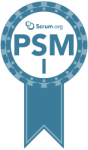 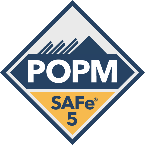 517-330-9031 | ayesha@ricefwtech.comSUMMARYSolutions-driven Business Analyst and SCRUM master with 8+ experience leading cross-functional teams in the development, documentation and delivery of process innovations driving the attainment of business goals. SKILLS & CERTIFICATIONSCertifications: SAFe 5 PO/PM, PSM1, lean Six SigmaYellow, Orange Belt, MSME - Business DevelopmentBusiness Analysis tools: MS Power BI, MS Azure DevOps(ADO), MS Project, JIRA, ServiceNow, Confluence.Analytical Tools: MySQL, IBM Data stage, Google Analytics.UX Skills: Wireframing, Prototyping using Sketch, Adobe XD (for Mobile App and Web App),MarvelTesting Skills: Regression, Sanity, smoke, unit, and API (SOAP UI) test. Programming Languages: SQL,ABAP, Python (Basics)Workshops: scrum.org, scrumalliance.org, Scaled Agile, Adobe XD, Inbound logistics Webinars.					EXPERIENCERICEFW Technologies IncSr. Business Analyst Power BI / Scrum Master            						 Aug 2021 – Till DateClient: Walmart, Bentonville, ARCreate Power BI visualization of Dashboards & Scorecards (KPI) for Walmart AP.Assisted Supply chain analysts with automating reporting functionality using Power BI tools Power BI reporting, Dashboards & Scorecards (KPI) and MySQL, AWS & Data warehouse data sources.Lead daily stand-ups and scrum ceremonies for two scrum teams.Work with product owners to groom the backlog and plan sprints.Track, escalate and remove impediments.Successfully guided three development teams through transition from waterfall to Agile development.Coached team members on Agile processes and facilitated planning meetings and retrospectives.Maintained task board and produced daily burndown charts.Massive experience in managing multiple technological projects within the financial industry involving planning/tracking, issues resolution, conflict management, resource management, status reporting, quality enforcement, and multiple vendors.Assisted in facilitating the Scrum ceremonies such as: Product Increment planning, sprint planning, daily stand ups, grooming, sprint demos, and retrospectives.Business analysis of DWH solution, data modeling and testing of program or application modules that meet design specification Participate on execution and documentation of tests necessary to ensure that an application or technical environment meets performance requirementsWork with stakeholders across the business to ensure that user stories are clearly defined, delivered, and approved for deployment.Work and collaborate with other business analysts across the train to achieve a common goal. Translate business requirements into detailed system requirements and technical design specifications. Investigate, map, model, define and document required business processes, including business process that improve data collection and quality. Carry out requirements analysis for change requests including requirements gathering and participating in workshops to understand project objectives and scope. To work with other business analysts and members of group infrastructure to develop realistic solutions to business requirements, considering budgets, timescales, and costs Support the development of training and implementation material  Assist in integration and acceptance testing.Participate in sprint planning where applicable.GEODIS Americas – Brentwood, TN 							 Dec. 2019 – Aug 2021Business Analyst II – Mercury Gate TMSAs an Implementation Analyst and Scrum master – I am responsible for a prominent role in all aspects of business system solution implementations including process design, system set-up and configuration, user training, testing, go-live support, co-ordinate communication and continuous improvement. (As an Implementation Analyst)Analyze complex customer and business partner requirements to effectively implement and support business systems.Executes implementation processes for new customers and conversions by applying systems implementation concepts.Provides analysis, support, and guidance to both internal and external critical customers on complex electronic data transfers covering enrollment, claims, billing statements and paymentsConduct EDI data transfer testing and reviews submissions for exceeding quality standards. Approve and sign off on integrations between business systems - WMS (Synapse) and TMS (Mercury Gate).Review existing EDI processes, procedures, and systems to improve submission rate, reduce paper remits and improve the quality of each encounter with EDI Identifies best practices.Successfully implemented a 3.6 million Implementation project working along with cross function teams slashing time of testing and delivery by 11% during 1st quarter and by 17% during the 2nd.Serve as a liaison between Vendor and Client.Client worked for: Dukal, ACCO Brands USA, PetSafe, Redbull (support), FCS, GEODIS Brokerage ( DW project) (As a Scrum Master)Organize and facilitate daily scrum, sprint reviews, retrospectives, sprint, and release planning.Collaborate closely with product owner on backlog grooming to keep product backlog relevant and prioritized, ensuring acceptance criteria are agreed upon and stories are ready for sizing.Effectively track team’s progress, including burn down, velocity and release forecasting.Expertly promote continuous improvement and help teams increase productivity and foster innovation.Enabled improvement in team delivery commitments and capacity planning for sprints by identifying & tracking hidden tasks that increased customer satisfaction.Facilitated Agile adoption Retrospective for the organization with the leadership and guided teams with outcome resulting in enhanced performance.Manage MercuryGate ServiceNow dashboard for team’s visibility of Work Items. DALKO RESOURCES INC.  – Sharpsville, PA 					March2017 –Dec. 2019Business Analyst II (Jan. 2018 –Dec 2019)Product owner for DALKO TMS Web application and Mobile prototypeMet regularly with Business and internal stakeholders to understand the company's plans for the products.Created product plans and user stories based on business and customer requirements for three different financial reporting products.Coordinated and managed development work with an offshore team.Designed product features and enhancements that improved production performance by 25%.Led and coordinated scrum and release activities for a cross-product, cross-group, multiple team product release that allowed the release to ship ahead of schedule.Developed quality measures and procedures for improving bug testing and reporting and evangelized them within the division.Engage client to gather software requirements/business rules, and ensure alignment with development teamsTranslate stakeholder requirements into over 10 different tangible deliverables such as functional specifications, user cases, user stories, workflow/process diagrams, data flow/data model diagrams. Evaluate risks related to requirements implementation, testing processes, project communications, and training saving the company on average $8,000. Identify and reconcile errors in client data to ensure accurate business requirements.Scrum Master -IT Assistant - (March 2017 – Dec. 2017)As a Scrum Master I lead daily stand-ups and scrum ceremonies for on-shore, offshore scrum teams and work with product owners to create/groom the backlog, plan sprints in build a high quality and reliable Transportation Management System.Create User stories, sprints, maintain backlogs and Facilitate Release Planning, Sprint Planning, Backlog Grooming, and Retrospective meeting using Microsoft Visual Studio Team Services (MS Azure DevOps)Trained 2 Scrum Masters for other departments and Enforced Kanban usage, cutting cycle time 20%.Led 2 Scrum teams, working with cross-functional teams to increase revenue from $1.2 million to $1.4 million in 1 years, slashing time to delivery 11% during 1st quarter and by 17% during the 2nd quarter.Practiced NEXUS Framework/SAFe in a scaled agile project with 4 Scrum development teams.Improved team velocity by 10% by incorporating capacity planning into sprint planning sessions.Liaising between developers and project stakeholders; fostering quality communication between engineering disciplinesKAAVIAN SYSTEMS PVT. LTD. –Chennai, India					June 2013 – July 2014Associate Consultant/ Business Analyst (SAP – SCM) 						Successfully implemented 2 full cycle SCM projects while delivering solutions on-time, on-budget.Implemented SDLC development life cycle with SCRUM methodology using JIRA Achieved a 15%-20% reduction in development costs, while continuing to deliver products with similar business value, by improving our agility and developing minimum viable products.Designed and developed a function module that reduces lane cost by over 4.3% for LTL shipments. CSS CORP PVT. LTD. –Chennai, India 							Jan. 2012 – Feb. 2013Jr. Business Analyst (NETGEAR USA)Install, configure, maintain, and provide extensive technical support for NETGEAR networking devices.Worked with UI developers and product owners in building prototypes of Netgear Genie Mobile application.  Took the responsibility for handling escalations provide KT to the trainees whenever required by the product owner.Increased sales, SAT by 4% and 12% respectively within 2 months after joining a team of 6 senior techies.Awarded as the best performer and team player on floor for 3 consecutive months. EDUCATIONCollege of Information, University of North Texas – Denton, TexasMaster of Science, Concentrations: Information Science and Business Analytics			       June 2016Merit Scholarship Recipient | Member of Dean’s List – GPA: 3.66/4Coursework: Data analytics, System analysis & design, UX analysis and Project Management Leadership:  Official Tutor –Information systems, Database management and design coursesANNA UNIVERSITY – Chennai, India                          Bachelor of Engineering in Computer Science							        Dec 2011Excelled in Software Eng. course work and enforced Scrum during final team project Coursework: SQL, C Programming, Database Management Systems, Software Engineering, Computer NetworksLeadership:  Student President – College of Computer Science, Student Entrepreneur 2009 Anna University	